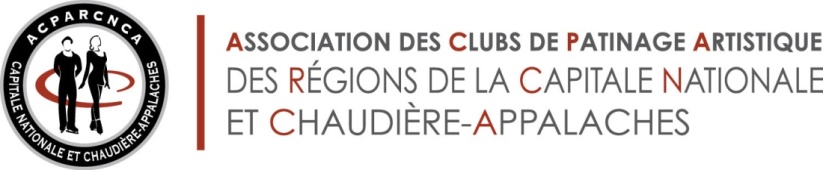 ACTIVITÉ DE DÉVELOPPEMENTPATINAGE PLUSSaison 2016-2017Description :L’activité de développement s’adresse aux patineurs du Programme de Patinage Plus. (Aucun cours privé.)Le programme de développement débute dans chacun des clubs par la sélection de patineurs au niveau patinage plus, sélectionnés pour leur potentiel, par l’entraîneur Patinage Plus du club.Les patineurs de ce groupe doivent être âgés de 10 ans et moins au 1er juillet 2016.Tous les clubs de la Région de la Capitale Nationale et Chaudière-Appalaches participants doivent obligatoirement faire parvenir à la responsable régionale la liste des patineurs de leur club désirant participer avant la date limite, soit le 20 février 2017. Ces patineurs, seront inscrits par le responsable du patinage plus de chaque club à une l’activité de Développement qui aura lieu le 6 mars 2017 (semaine de Relâche) a.m. et qui sera supervisée par des entraîneurs du développement régional. (plus de détails vous seront acheminés ultérieurement. Horaire, groupes, fonctionnement)Les patineurs des clubs ayant intégré les programmes des patrons-moteurs auront droit à des périodes supplémentaires avec les intervenants ciblés.Cette activité comprendra deux volets :   						       Activité sur glace :Lors de cette activité, les entraîneurs de développement donneront à ces jeunes patineurs des conseils consolider leur base et leurs acquis en patinage et leur permettre de développer d’autres habiletés de patinage. Ateliers hors glace		                     Cette activité sera dirigé par un intervenant sportif pour renforcir les bases de                       développement du patineur.Si certains patineurs démontrent des aptitudes hors de l’ordinaire, il y a possibilité d’un suivi régional pour ces patineurs.Tous les participants à l’activité se verront remettre une preuve de leur participation.Ces patineurs rejoignent habituellement le programme STAR 1 ou 2 dès l’année suivante.L’activité régionale de Développement Patinage Plus a pour but principal de donner aux patineurs des outils :  Pour acquérir des bases solides pour faciliter les apprentissages futurs  Pour progresser dans le patinage artistique  De l’encourager à développer ses capacités  De développer l’intérêt du jeune patineur à s’investir dans son développementDémarche d’inscription : Les clubs doivent réunir les parents des patineurs sélectionnés afin de :	- leur proposer que leur enfant participe à l’activité de Développement Patinage Plus	- les renseigner sur l’activité régionale de mars 2017 et du coût d’inscription qui est de 40$ par patineur	-  bien préciser aux parents que cette activité est facultative.Les clubs font parvenir à la responsable régionale les noms des patineurs qui forment le groupe (voir annexe 1). Les clubs doivent faire parvenir la liste des patineurs le plus tôt possible;  le nombre de place étant limité.  Dans l’éventualité où le nombre d’inscription est jugé insuffisant, l’activité pourrait être annulée.Les renseignements suivants seront transmis au responsable du Patinage Plus de votre club et seront également placés sur le site www.acparcnca.comL’endroit et adresse de l’activité de développementLes horairesLes groupesLe trajet pour les rendre à l’activitéNom du Club_____________________________________ No : Patinage Canada_________Responsable Patinage Plus :____________________________________________________Courriel du Responsable : _____________________________________    Tél :___________Nombre de patineurs :_______ X 40 $ Montant du Chèque : _____________ #chèque :____Chèque global à l’ordre de ACPARCNCADate limite d’inscription : 20 février 2017Il n’y aura aucun remboursement après le 20 février 2017 (à moins que l’activité soit annulée)Activité de développement Patinage Plus Aréna de Ste-Foy6 mars 2017FORMULAIRE D’INSCRIPTION Activité de DéveloppementPatinage Plus Date :   6 mars 2017   -   Centre Aréna de Ste-FoyNom du patineurDate de naissanceNo : Patinage CanadaDernière étape réussieFaites parvenir à :Activité de Développement Patinage PlusACPARCNCA3, de GrenobleSte-Catherine de la Jacques-CartierQc. G3N 0P6Pour Information :Karine Sauvageau - Responsable Développement                                 Patinage Plus daisye68@hotmail.com